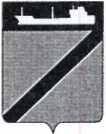 Совет Туапсинского городского поселения Туапсинского районаР Е Ш Е Н И Еот  16 февраля 2021 года                                                                            № 40.8г. ТуапсеО согласовании администрации Туапсинского городского поселения Туапсинского района передачи в безвозмездное временное пользование Отделу Министерства внутренних дел Российской Федерации по Туапсинскому району  недвижимого имущества, находящегося в муниципальной собственности Туапсинского городского поселения  В соответствии с Федеральными законами от 06 октября 2003 года             № 131-ФЗ «Об общих принципах организации местного самоуправления в Российской Федерации», от 26 июля 2006 года № 135-ФЗ «О защите конкуренции», решением Совета Туапсинского городского поселения Туапсинского района от 03 сентября 2014 года № 28.4 «Об утверждении Положения о порядке управления и распоряжения объектами муниципальной собственности Туапсинского городского поселения Туапсинского района», Уставом Туапсинского городского поселения Туапсинского района, на основании обращения начальника Отдела Министерства внутренних дел Российской Федерации по Туапсинскому району Котова В.С. о передаче недвижимого имущества, находящегося в муниципальной собственности Туапсинского городского поселения Туапсинского района, в безвозмездное временное пользование Отделу Министерства внутренних дел Российской Федерации по Туапсинскому району, Совет Туапсинского городского поселения Туапсинского района РЕШИЛ:1. Согласовать администрации Туапсинского городского поселения Туапсинского района передачу в безвозмездное временное пользование Отделу Министерства внутренних дел Российской Федерации по Туапсинскому району сроком на пять лет объекты недвижимого имущества, находящиеся в муниципальной собственности Туапсинского городского поселения, для размещения опорного пункта полиции - нежилое помещение, состоящих из комнат № 1,2,3,5,6,7,8 назначение: нежилое, площадью: 80,7     кв. м., от помещения общей площадью 139,9 кв. м., литер А, расположенное по адресу: Краснодарский край, г. Туапсе, ул. Калараша, д.33, для размещения опорного пункта полиции.2. Контроль за выполнением настоящего решения возложить на комиссию по вопросам социально-экономического развития, имущественным и финансово-бюджетным отношениям, налогообложению, развитию малого и среднего предпринимательства.3. Настоящее решение вступает в силу со дня его принятия.Председатель Совета Туапсинского городского поселенияТуапсинского района	    	                                                       В.В. СтародубцевГлава Туапсинского городского                                                 поселения Туапсинского района		                                    С.В. Бондаренко